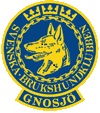 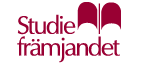 Välkommen till din studiecirkel hos Gnosjö Brukshundklubb!  Hej!Du är nu uppsatt som deltagare i Studiecirkeln ”Rallylydnad”Är du inte intresserad av platsen eller inte kan komma första gången meddela kontaktpersonen nedan omgående. Medlemskap:Medlem i Gnosjö BHK t.om                                     ___ medlnr ____________                Familjemedlem                                                          ___   100:-                                                    Ej medlem i Gnosjö BHK                                           ___  450:- (7-25år se bif info) Medlem i annan klubb alt av SBK godk rasklubb ___  150:-                               klubb + medlnr ___________________________________________                        Kursavgift: 150:-          Kurslitteratur: 299:-, beställning tas upp 21/10Kursstart: 21 oktober kl  18.00 med hundar.Plats:  Spångamon NissaforsKursledare:________________________________________________Kontaktperson: Sara Strömberg, sara.stromberg@live.se 070-230 9 230Summa att betala  150:-, + ev kursliteratur och ** till BG 5581-9833 senast 1/11!! Kom i god tid så hunden hinner rastas innan kursen. Ta med mjukt godis, vattenskål och ev en leksak. !!**Ev. kommer vi att hyra ett ridhus sista gången och då delar dom som vill vara med i ridhuset på hyran.Bifogad information!Ungdomsmedlem
För ungdom mellan 7 och 25 år.250 kr (Betalas in till SHU, ange Gnosjö som lokalklubb under Svenska Brukshundklubbens lokalklubbar). För mer info om medlemskapet i SHU, gå in på deras hemsida: www.shu.se
 
Om man hellre vill går det lika bra att bli ordinarie medlem i Gnosjö BHK, fördelen med det är att om fler i familjen vill bli medlemmar så kan man lösa familjemedlemskap för endast 100:-